REPUBLIKA HRVATSKA 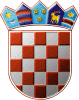 ZAGREBAČKA ŽUPANIJA                OPĆINA DUBRAVICA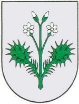                 Općinsko vijeće Na temelju članka 30. stavka 2. Zakona o komunalnom gospodarstvu („Narodne novine“ broj 68/18, 110/18, 32/20) i članka 21. Statuta Općine Dubravica („Službeni glasnik Općine Dubravica“ br. 01/2021, 03/2024), Općinsko vijeće Općine Dubravica na svojoj 20. sjednici održanoj dana 28. svibnja 2024. godine donosi ODLUKUo davanju prethodne suglasnosti na Opće uvjete isporuke komunalne usluge obavljanja dimnjačarskih poslova isporučitelju DIMNJAČAR uslužni obrt, vl. Marko PogačićČlanak 1.Ovom Odlukom daje se prethodna suglasnost na Opće uvjete isporuke komunalne usluge obavljanja dimnjačarskih poslova isporučitelju DIMNJAČAR, uslužni obrt, vl. Marko Pogačić, Radakovo 198, 49294 Kraljevec na Sutli, kao isporučitelju komunalne usluge obavljanja dimnjačarskih poslova na području Općine Dubravica, kojemu je temeljem odredbi Odluke o komunalnim djelatnostima na području Općine Dubravica („Službeni glasnik Općine Dubravica“ broj 02/2024) i Zakona o koncesijama („Narodne novine“ broj  69/17, 107/20) povjereno obavljanje uslužne komunalne djelatnosti – obavljanje dimnjačarskih poslova.Članak 2.Općim uvjetima iz prethodnog članka ove Odluke utvrđeni su uvjeti obavljanja komunalne usluge obavljanja dimnjačarskih poslova, međusobna prava i obveze isporučitelja komunalne usluge i korisnika usluge te način mjerenja, obračuna i plaćanja isporučene komunalne usluge, isti utvrđen Cjenikom komunalne usluge obavljanja dimnjačarskih poslova na području Općine Dubravica za koji je ishođena prethodna suglasnost općinskog načelnika Općine Dubravica, objavljen na mrežnoj stranici Općine Dubravica www.dubravica.hr i na oglasnoj ploči isporučitelja usluge.Članak 3.Ova Odluka i Opći uvjeti isporuke komunalne usluge obavljanja dimnjačarskih poslova stupaju na snagu osmog dana od dana objave u „Službenom glasniku Općine Dubravica“, a objaviti će se na oglasnoj ploči i mrežnoj stranici Općine Dubravica www.dubravica.hr te na oglasnoj ploči isporučitelja usluge.OPĆINSKO VIJEĆE OPĆINE DUBRAVICAKLASA: 024-02/24-01/7URBROJ: 238-40-02-24-22Dubravica, 28. svibanj 2024. godine							Predsjednik Ivica Stiperski